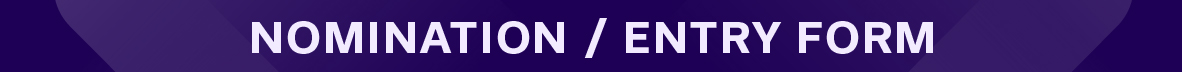 Please use this short form to nominate one individual or team for one award. You can enter yourself/selves, or you can be nominated by a colleague working in the Welsh NHS or partner organisation (e.g. university, cancer charity)You can nominate yourself or others for as many awards as you like – please just complete a different form each time. Additional guidance is available in the accompanying ‘Guide to Awards’ and on our website. Choose the award (tick one)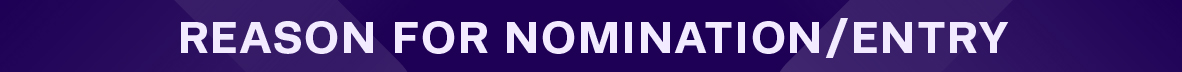 Explain why you are nominating the individual/team for this award (600 words max).Describe the nominee(s) to us – why do they deserve this award?Where possible include specific achievements relevant to the award - what was done, when, where and in what context
Highlight what positive impact the nominee(s) have had, and for whom (including particular groups where applicable); connect this impact to overall cancer outcomes if possible Feel free to embed links or further documents that provide supportive evidence to your application.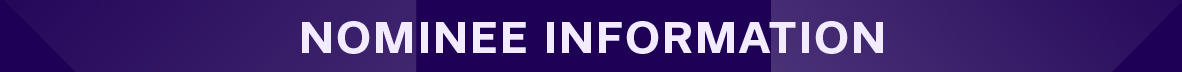 Are you nominating a team or individual? Individual  Team a. Who is your nominee? (If this is a team nomination, enter the details of one person on that team. You'll be able to enter the other team members in step b.)
b. If nominating a team, provide the details of other team members here. (Copy and reuse the table as many times as required).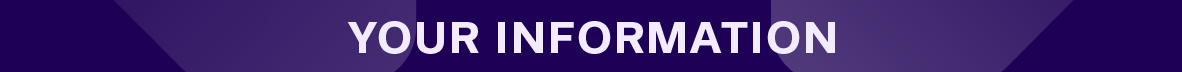 Please fill out this section if you are nominating other(s) – i.e., not self-nominating.Achievement AwardsInnovation & Improvement AwardsExcellence AwardsWorking together Better patient  experiencePatient & public participation & involvement Innovation & Improvement: Early detection & diagnosis Innovation & Improvement: Cancer treatment Innovation & Improvement: Working with industry & 3rd Sector  Innovation & Improvement: Cancer workforce Excellence: Systems & Pathways Excellence: Non-medical & Nursing Excellence: medical Full NameOccupationOrganisationEmail addressIf shortlisted, are they able to attend the celebration and awards night on Thursday 13 June? If shortlisted, are they able to attend the celebration and awards night on Thursday 13 June? Yes / No / Don’t knowFull NameOccupationOrganisationEmail addressIf shortlisted, are they able to attend the celebration and awards night on Thursday 13 June?If shortlisted, are they able to attend the celebration and awards night on Thursday 13 June?Yes / No / Don’t knowFull NameOccupationOrganisationEmail addressIf shortlisted, are they able to attend the celebration and awards night on Thursday 13 June?If shortlisted, are they able to attend the celebration and awards night on Thursday 13 June?Yes / No / Don’t knowFull NameOccupationOrganisationEmail addressIf shortlisted, are you able to attend the celebration and awards night on Thursday 13 June?If shortlisted, are you able to attend the celebration and awards night on Thursday 13 June?Yes / No